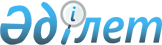 О внесении изменений в решение Темирского районного маслихата Актюбинской области от 30 декабря 2020 года № 565 "Об утверждении бюджета Кенестуского сельского округа на 2021–2023 годы"
					
			С истёкшим сроком
			
			
		
					Решение Темирского районного маслихата Актюбинской области от 30 ноября 2021 года № 116. Прекращено действие в связи с истечением срока
      Темирский районный маслихат Актюбинской области РЕШИЛ:
      1. Внести в решение Темирского районного маслихата Актюбинской области от 30 декабря 2020 года № 565 "Об утверждении бюджета Кенестуского сельского округа на 2021–2023 годы" (зарегистрировано в Реестре государственной регистрации нормативных правовых актов под № 7959) следующие изменения:
      пункт 1 изложить в новой редакции:
      "1. Утвердить бюджет Кенестуского сельского округа на 2021–2023 годы согласно приложениям 1, 2 и 3 к настоящему решению, в том числе на 2021 год в следующих объемах:
      1) доходы – 80 272 тысяч тенге, в том числе:
      налоговые поступления – 3 050 тысяч тенге;
      неналоговые поступления – 350 тысяч тенге;
      поступления от продажи основного капитала – 0 тенге;
      поступления трансфертов – 76 872 тысяч тенге;
      2) затраты – 80 488,2 тысяч тенге;
      3) чистое бюджетное кредитование – 0 тенге, в том числе:
      бюджетные кредиты – 0 тенге;
      погашение бюджетных кредитов – 0 тенге;
      4) сальдо по операциям с финансовыми активами – 0 тенге, в том числе:
      приобретение финансовых активов – 0 тенге;
      поступления от продажи финансовых активов государства – 0 тенге;
      5) дефицит (профицит) бюджета – - 216,2 тысяч тенге;
      6) финансирование дефицита (использование профицита) бюджета – 216,2 тысяч тенге, в том числе:
      поступление займов – 0 тенге;
      погашение займов – 0 тенге;
      используемые остатки бюджетных средств – 216,2 тысяч тенге.";
      пункт 5 изложить в новой редакции:
      "5. Учесть в бюджете Кенестуского сельского округа на 2021 год поступления целевых текущих трансфертов из районного бюджета в сумме 20 598 тысяч тенге.
      Распределение указанных сумм целевых текущих трансфертов определяется на основании решения акима Кенестуского сельского округа.";
      приложение 1 к указанному решению изложить в новой редакции согласно приложению к настоящему решению.
      2. Настоящее решение вводится в действие с 1 января 2021 года. Бюджет Кенестуского сельского округа на 2021 год
					© 2012. РГП на ПХВ «Институт законодательства и правовой информации Республики Казахстан» Министерства юстиции Республики Казахстан
				
      Секретарь Темирского районного маслихата 

Б. Шаимов
Приложение к решению Темирского районного маслихата от 30 ноября 2021 года № 116Приложение 1 к решению Темирского районного маслихата от 30 декабря 2020 года № 565
Категория
Категория
Категория
Категория
Сумма (тысяч тенге)
Класс
Класс
Класс
Сумма (тысяч тенге)
Подкласс
Подкласс
Сумма (тысяч тенге)
Наименование
Сумма (тысяч тенге)
I. Доходы
80 272
1
Налоговые поступления
3 050
04
Hалоги на собственность
3 050
1
Hалоги на имущество
138
3
Земельный налог
102
4
Hалог на транспортные средства
2 810
2
Неналоговые поступления
350
01
Доходы от государственной собственности
200
5
Доходы от аренды имущества, находящегося в государственной собственности
200
06
Прочие неналоговые поступления
150
1
Прочие неналоговые поступления
150
4
Поступления трансфертов
76 872
02
Трансферты из вышестоящих органов государственного управления
76 872
3
Трансферты из районного (города обласного значения) бюджета
76 872
Функциональная группа
Функциональная группа
Функциональная группа
Функциональная группа
Функциональная группа
Сумма (тысяч тенге)
Функциональная подгруппа
Функциональная подгруппа
Функциональная подгруппа
Функциональная подгруппа
Сумма (тысяч тенге)
Администратор БП
Администратор БП
Администратор БП
Сумма (тысяч тенге)
Программа
Программа
Сумма (тысяч тенге)
Наименование
Сумма (тысяч тенге)
II. Затраты
80 488,2
01
Государственные услуги общего характера
27 956,2
1
Представительные, исполнительные и другие органы, выполняющие общие функции государственного управления
27 956,2
124
Аппарат акима города районного значения, села, поселка, сельского округа
27 956,2
001
Услуги по обеспечению деятельности акима города районного значения, села, поселка, сельского округа
27956,2
07
Жилищно-коммунальное хозяйство
23 450
3
Благоустройство населенных пунктов
23 450
124
Аппарат акима города районного значения, села, поселка, сельского округа
23 450
008
Освещение улиц в населенных пунктах
3 720
009
Обеспечение санитарии населенных пунктов
1 680
011
Благоустройство и озеленение населенных пунктов
18 050
13
Прочие
2 000
9
Прочие
2 000
124
Аппарат акима города районного значения, села, поселка, сельского округа
2 000
040
Реализация меропрятий для решения вопросов обустройства населенных пунктов в реализацию мер по содействию экономическому развитию регионов в рамках Государственной программы развития регионов до 2025 года
2 000
15
Трансферты
27 082
1
Трансферты
27 082
124
Аппарат акима города районного значения, села, поселка, сельского округа
27 082
051
Целевые текущие трансферты из нижестоящего бюджета на компенсацию потерь вышестоящего бюджета в связи с изменением законодательства
27 082
ІІІ. Чистое бюджетное кредитование
0
Бюджетные кредиты
0
Категория
Категория
Категория
Категория
Сумма (тысяч тенге)
Класс
Класс
Класс
Сумма (тысяч тенге)
Подкласс
Подкласс
Сумма (тысяч тенге)
Наименование
Сумма (тысяч тенге)
5
Погашение бюджетных кредитов
0
01
Погашение бюджетных кредитов
0
1
Погашение бюджетных кредитов, выданных из государственного бюджета
0
Функциональная группа
Функциональная группа
Функциональная группа
Функциональная группа
Функциональная группа
Сумма (тысяч тенге)
Функциональная подгруппа
Функциональная подгруппа
Функциональная подгруппа
Функциональная подгруппа
Сумма (тысяч тенге)
Администратор БП
Администратор БП
Администратор БП
Сумма (тысяч тенге)
Программа
Программа
Сумма (тысяч тенге)
Наименование
Сумма (тысяч тенге)
IV. Сальдо по операциям с финансовыми активами
0
V. Дефицит (профицит) бюджета
-216,2
VІ. Финансирование дефицита (использование профицита) бюджета
216,2
Категория
Категория
Категория
Категория
Сумма (тысяч тенге)
Класс
Класс
Класс
Сумма (тысяч тенге)
Подкласс
Подкласс
Сумма (тысяч тенге)
Наименование
Сумма (тысяч тенге)
8
Используемые остатки бюджетных средств
216,2
01
Остатки бюджетных средств
216,2
1
Свободные остатки бюджетных средств
216,2